Module Overview:  Grades 1-5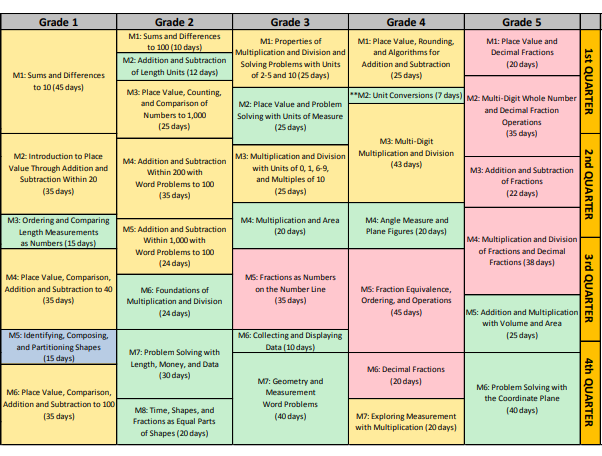 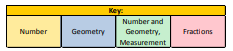 Module Overview:  Grades 6-8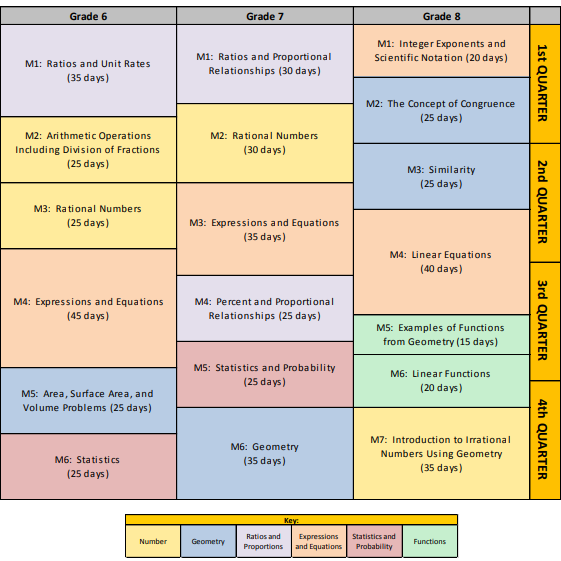 Module Overview:  High School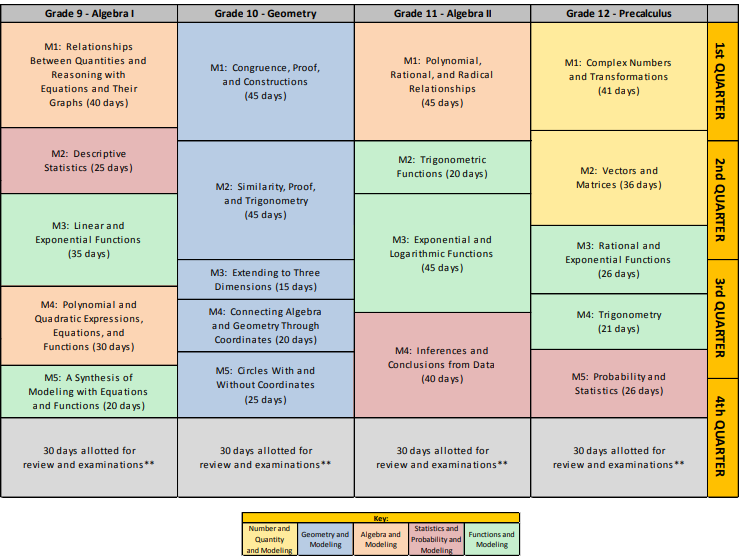 